Barack Obama Presidential LibraryMANDATORY REVIEW REQUEST ADDRESS FORMPLEASE COMPLETE THE FOLLOWING INFORMATION AND RETURN THIS FORM WITH YOUR MANDATORY REVIEW REQUEST FORMS:1 HEREBY REQUEST MANDATORY REVIEW OF DOCUMENTS FROM THE BARACK OBAMA PRESIDENTIAL LIBRARY:NAME:HOME ADDRESS:ADDRESS (Line Two):CITY, STATE ZIPCOUNTRY:TELEPHONE:OFFICE ADDRESS:ADDRESS (Line Two):CITY, STATE ZIPCOUNTRY:TELEPHONE:EMAIL ADDRESS:SIGNATURE:	DATE: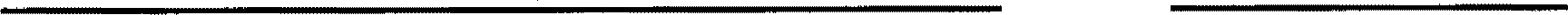 I WOULD LIKE TO RECEIVE CORRESPONDENCE AT:	HOME ADDRESS	OFFICE ADDRESSA Presidential Library Administered by the National Archives and Records Administration